Інструкція з монтажу комплекту блискавкозахисту.Варіанти встановлення.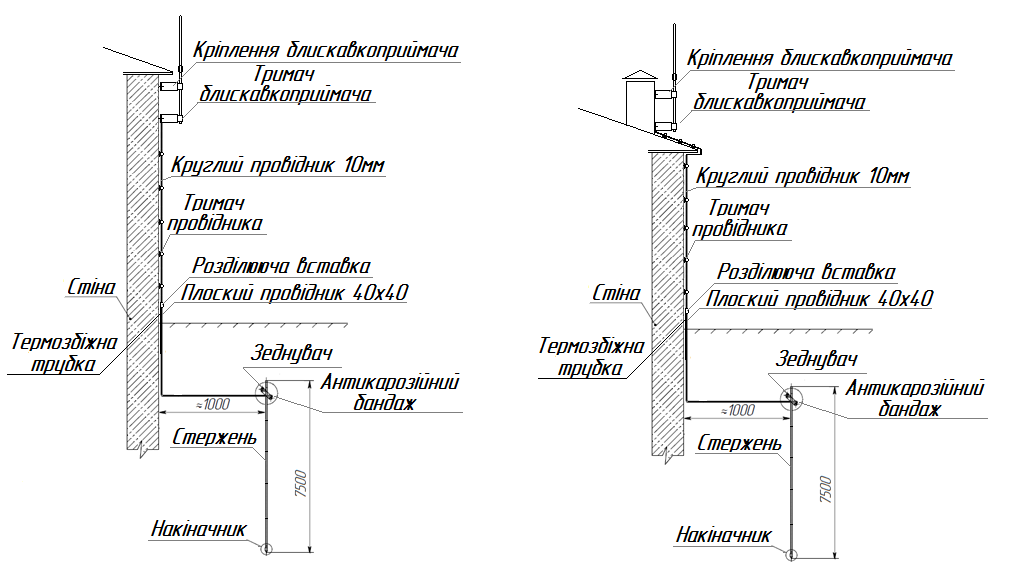 Встановлення блискавкозахисту.1.Облаштовуємо траншею глибиною 500-700мм довжиною 1000мм.2. На стержень заземлення встановлюємо наконечник та за допомогою ударної голівки та кувалди забиваємо стержень в землю. 3.Наступній стержень вставляємо в попередній та забиваємо в землю.4.Так само забиваємо 5 стержнів.5.Після забивання приєднуємо полосу 40х40 через з’єднувач до стержнів6.По стіні за допомогою тримача провідника кріпимо круглий провідник та розділючою вставкою з’єднуємо його з пласким провідником 40х40.7.На трубі або на стіні встановлюємо кріплення блискавкоприймача та за допомогою тримача блискавкоприймача встановлюємо блискавкоприймач та приєднуємо його до круглого провідника.8.Місце з’єднування з’єднувача з полосою перед засипкою грантом обробити антикорозійним бандажем.9.В місцях виходу полоси на поверхню встановити термозбіжну трубку.Зазвичай блискавкозахист встановлюють на трубах димоходів або на стінах будинку мінімум в двох місцях так щоб блискавкоприймачі були вище найвищої точки будинку.ГАРАНТІЙНИЙ ТАЛОННайменування товаруКомплект блискавкозахисту КБ-1Артикул 30308013Кількість: 1 шт.Название и адрес торгующей организации:________________________________________Дата продажу ____________________ Підпис продавця________________ Штамп або печатка організаціїЗ умовами гарантії ЗГОДЕН:ПОКУПЕЦЬ_______________________________(підпис)Гарантійний строк - 12 місяців з дня продажу.При пред'явленні претензії, що до якість товарів. Покупець повинен надати наступні документи:1.Заява в вільній формі:- назва організації або ім'я покупця, фактична адреса і контактні телефони:- назва та адреса організації, виробляючи монтажу;- основні системні параметри, у яких продукт використовується;короткий опис дефекту.2.Документ, підтвердження придбання (рахунок-фактуру, квитанцію).3.Заповненний гарантійний талон.Відмітка повернення або обмін товару:Дата:__________   Підпис  